01.04.2021                                     с. Рязановка                                             № 14-пО снятии с учета граждан в качестве нуждающихся в улучшении жилищных условийСнять семью Габбасовой Татьяны Олеговны  с учета в качестве нуждающихся в улучшении жилищных условий,  на основании заявления и в связи с приобретением жилья и снятием с регистрационного учета.Настоящее постановление вступает в силу со дня его подписания.Глава муниципального образования                                               А.В. БрусиловРазослано: прокурору района, жилищной комиссии, в дело, Габбасовой Т.О.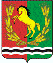 АДМИНИСТРАЦИЯМУНИЦИПАЛЬНОГО ОБРАЗОВАНИЯ РЯЗАНОВСКИЙ СЕЛЬСОВЕТ АСЕКЕВСКОГО РАЙОНА ОРЕНБУРГСКОЙ ОБЛАСТИП О С Т А Н О В Л Е Н И Е